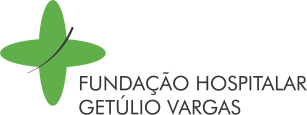 Fundação Hospitalar Getúlio VargasCNPJ 13.183.513/0001-27   Email compras@fhgv.com.brRua Pinheiro Machado, 331 - Dihel - Sapucaia do Sul/RS  CEP: 93210-180 Fones: (51) 3451.8200FUNDAÇÃO HOSPITALAR GETULIO VARGAS  - HOSPITAL MUNICIPAL DE CHARQUEADASDISPENSA DE LICITAÇÃOProcesso n° 4158/2014 DL nº 3086/2014. OBJETO: Aquisição de Grande Volume, Vencedor: Dimaci/MG Material Cirúrgico,  Valor: R$ 38.830,00  Processo n° 4157/2014 DL nº 3085/2014. OBJETO: Aquisição de Soluções Padronizadas, Vencedores: ALMINHANA COMERCIO E REPRESENTAÇÃO LTDA (02873606000167)R$1.115,00, DIPROHL COMERCIAL IMPORTADORA EXPORTADORA LTDA (94811510000192)	R$2.580,40; IGMED COM.MATERIAL MED.HOSPITALAR LTDA (07244030000192)	R$720,00; Limpex Ind. e com. de detergentes LTDA (91408138000180) R$780,00; MEDIBASE COMÉRCIO E DISTRIBUIÇÃO DE MEDICAMENTOS LTDA (07520297000165) R$900,00; SECHOUS & CIA LTDA (10473561000161) R$2.055,00. Processo n° 4162/2014 DL nº 3089/2014. OBJETO: Aquisição de Materiais Médicos Hospitalares, Vencedor: Isis Guterres Moreira Ramos, R$ 10.500,00, Processo n° 4248/2014 DL nº 3132/2014. OBJETO: Locação de Impressora, Vencedor. Copiadoras Astória Ltda, R$ 7.056,00Sapucaia do Sul, 11 de Junho de 2015. Juarez Wolf Verba - Diretor Geral.